Администрация Темиртауского городского поселенияКемеровская область, пгт. Темиртау, ул. Центральная, дом 17                                                  (фото до) 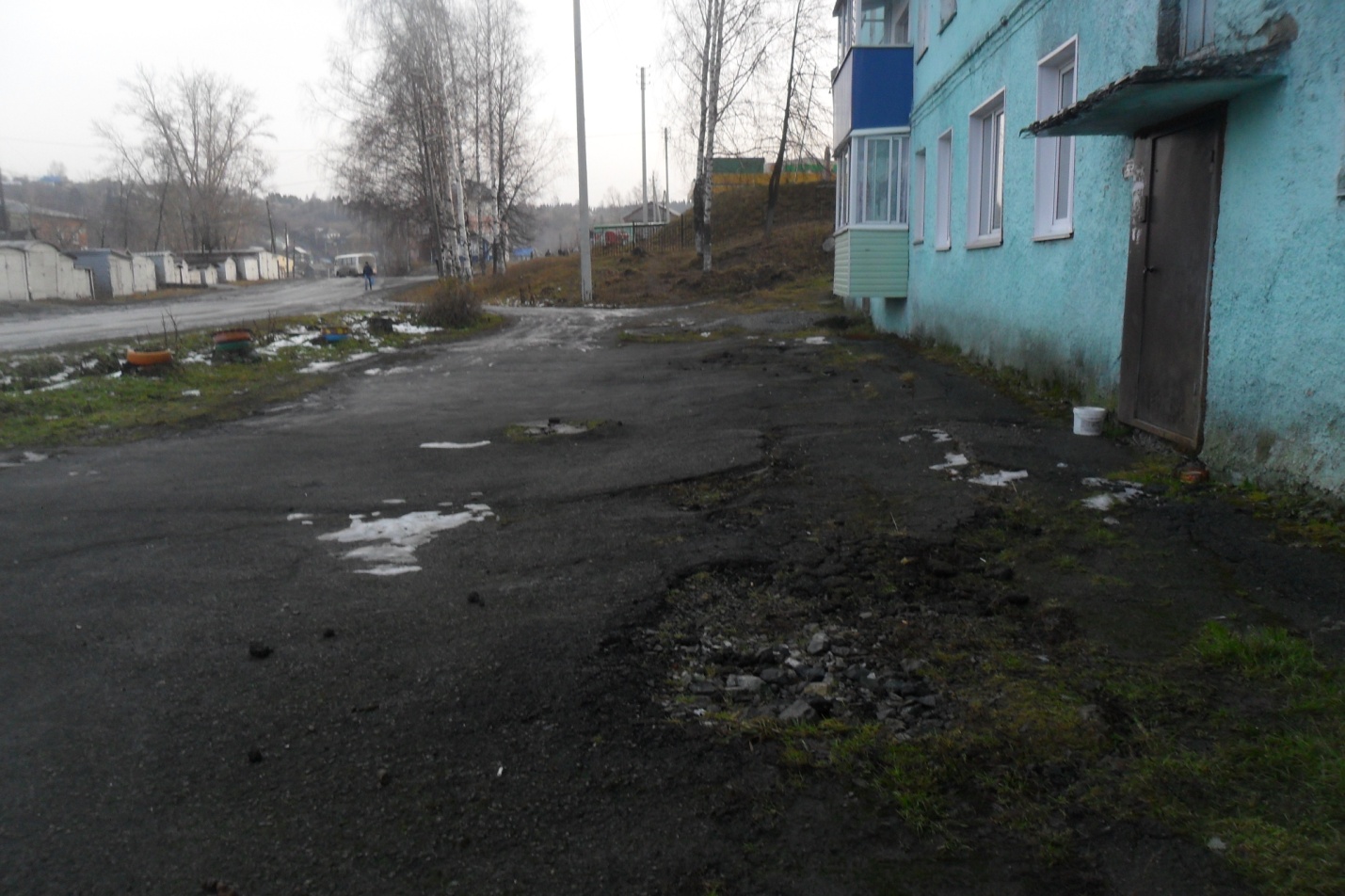 (фото после)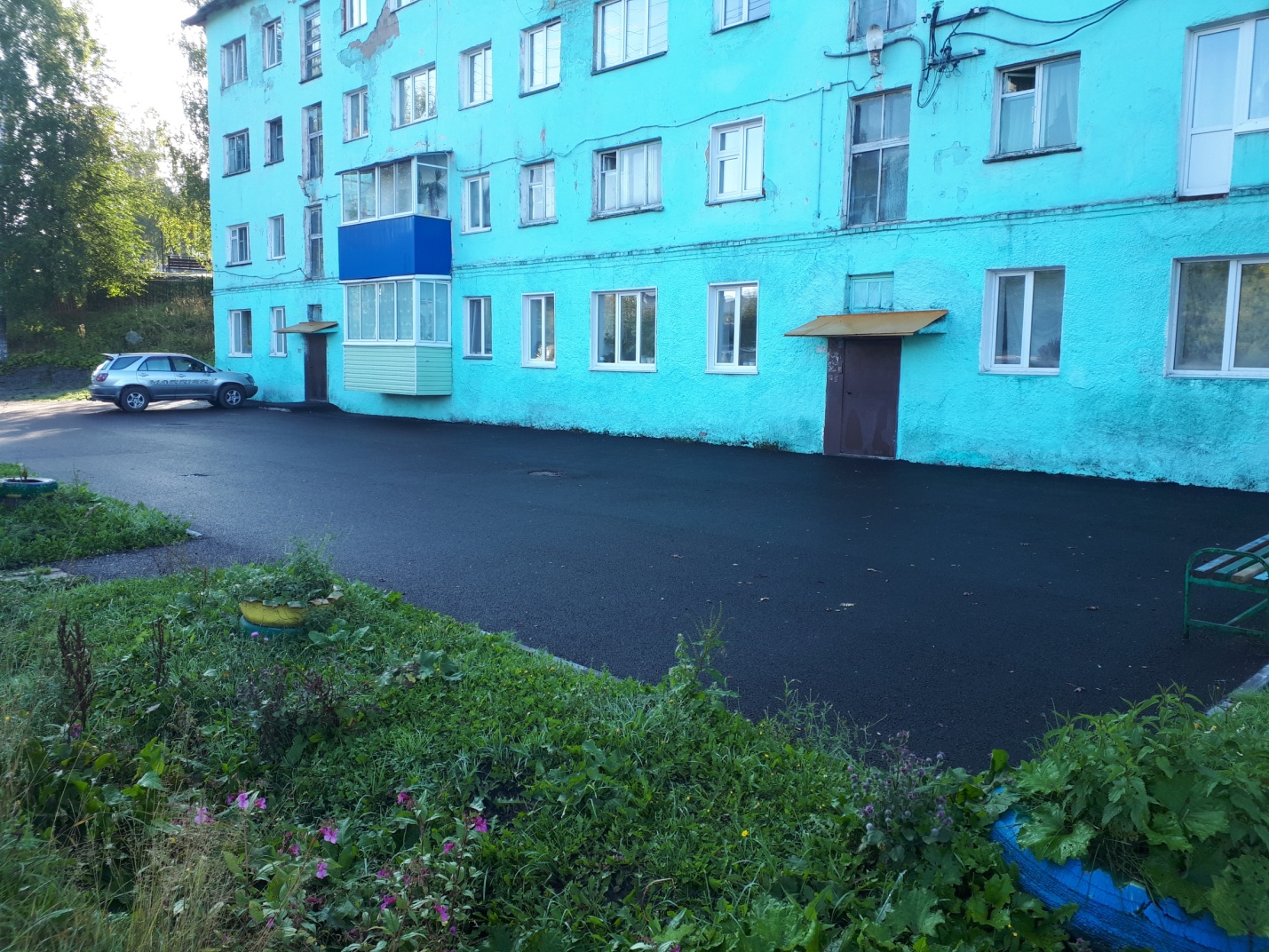 